ZAHTJEV za zaštitu /izmještanje elektrodistributivnog objekta o trošku investitora/krajnjeg kupcaMolim da dostavite predračun za zaštitu/izmještanje elektrodistributivnog objekta u cilju rješavanja kolizije koja je utvrđena u:Prethodnoj saglasnosti - stručnom mišljenju o trasi/lokaciji objekta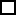 Postupku  rješavanja zahtjeva za prethodnu elektroenergetsku saglasnostPostupku  rješavanja zahtjeva za elektroenergetsku saglasnost Drugi dokument u kome je utvrđena kolizijaPODNOSILAC ZAHTJEVAPodnosilac zahtjeva: ...................................................................................Mjesto i adresa prebivališta-sjedišta: ..........................................................Kontakt telefon podnosioca zahtjeva: .........................................................PODACI O OBJEKTULokacija objekta koji je u koliziji sa elektrodistributivnim objektima i zbog kojeg se traži zaštita/izmještanje distributivne mreže  (Općina i adresa) :................................................................................................................ Izgradnja predmetnog objekta nalazi se u sljedećoj fazi:..............................................................................................................................................................................................................................................................................................................................................................Za potrebe izrade Ugovora o izvođenju radova na zaštiti/izmještanju elektroenergetskih objekata dostavljaju se sljedeći podaci:PRILOZI (u skladu sa situacijom) :Prethodna saglasnost - stručno mišljenje o  trasi / lokaciji   (kopija)Obavijest o postojanju kolizije sa elektroenergetskim objektima  JP EP BiH sa Zapisnikom o koliziji u prilogu (kopija)Drugi dokument u kome je utvrđena kolizija i po kom osnovu se traži izmještanjePunomoć za podnošenje zahtjeva     Primalac zahtjeva							              Podnosilac zahtjeva                                     .........................................							              .......................................      /Puno ime i prezime/                                                                                                                                             /Puno ime i prezime/Zahtjev primljen u ................................. dana........................... pod  brojem ..................